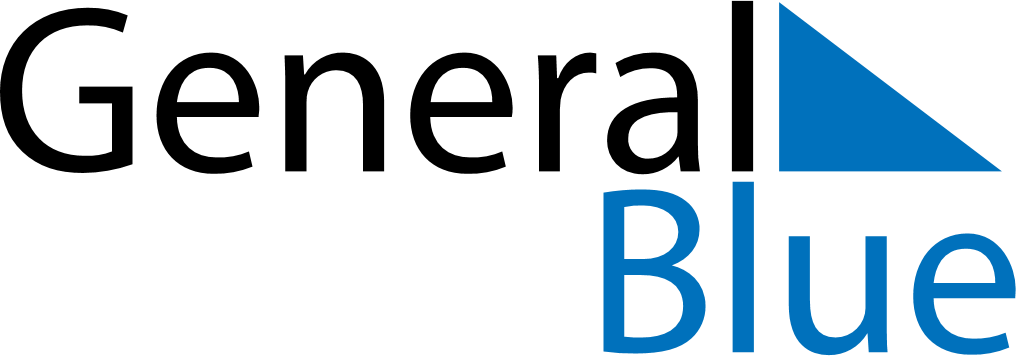 March 2020March 2020March 2020JerseyJerseyMondayTuesdayWednesdayThursdayFridaySaturdaySunday12345678910111213141516171819202122Mother’s Day232425262728293031